		Соглашение		О принятии согласованных технических правил Организации Объединенных Наций для колесных транспортных средств, предметов оборудования и частей, которые могут быть установлены и/или использованы на колесных транспортных средствах, и об условиях взаимного признания официальных утверждений, выдаваемых на основе этих правил Организации Объединенных Наций*(Пересмотр 3, включающий поправки, вступившие в силу 14 сентября 2017 года)_________		Добавление 116 – Правила № 117 ООН		Пересмотр 4 – Поправка 2Дополнение 10 к поправкам серии 02 − Дата вступления в силу: 12 января 2020 года		Единообразные предписания, касающиеся официального утверждения шин в отношении звука, издаваемого ими при качении, и/или их сцепления на мокрых поверхностях и/или сопротивления качениюНастоящий документ опубликован исключительно в информационных целях. Аутентичным и юридически обязательным текстом является документ: ECE/TRANS/WP.29/2019/54.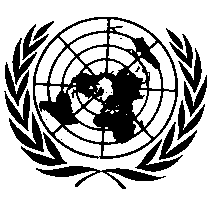 _________ОРГАНИЗАЦИЯ ОБЪЕДИНЕННЫХ НАЦИЙПункт 2.1 изменить следующим образом:«2.1		"тип шины" означает шины, не имеющие между собой различий в отношении таких существенных характеристик, как:». Пункт 5 и его подпункты изменить следующим образом:	«5.	Официальное утверждение5.1	Если размер шины, репрезентативной для типа шины, представленного на официальное утверждение на основании настоящих Правил, отвечает требованиям пунктов 6 и 7 ниже, то данный тип шины считают официально утвержденным.5.2	Официально утвержденному типу шины присваивают номер официального утверждения в соответствии с приложением 4 к Пересмотру 3 Соглашения 1958 года. Одна и та же Договаривающаяся сторона не может присвоить этот номер другому типу шины.5.2.1	По просьбе изготовителя вместо номера первоначального официального утверждения типа на основании Правил № 117 ООН орган по официальному утверждению типа может присвоить номер официального утверждения типа, которое уже было ранее предоставлено этому типу шины на основании Правил № 30 ООН или Правил № 54 ООН, вместе с номером последующего распространения.5.2.2	В карточке сообщения, упомянутой в пункте 5.3 ниже, для 
указания отдельных параметров эффективности в соответствии с 
Правилами № 117 ООН используют следующие индексы:S	−	для указания дополнительного соответствия требованиям о звуке, издаваемом шинами при качении;W	−	для указания дополнительного соответствия требованиям о сцеплении шины на мокрых поверхностях;R	−	для указания дополнительного соответствия требованиям о сопротивлении качению шин.	С учетом того что в пунктах 6.1 и 6.3 ниже определены две стадии для характеристик качения и сопротивления качению, за буквами S и R следует либо индекс "1" в случае соответствия стадии 1, либо индекс "2" в случае соответствия стадии 2.5.3	Стороны Соглашения, применяющие настоящие Правила, уведомляются об официальном утверждении, распространении официального утверждения или об отказе в официальном утверждении типа шины на основании настоящих Правил посредством карточки, соответствующей образцу, приведенному в приложении 1 к Правилам.5.3.1	Как предусмотрено в пункте 5.2.1 выше, изготовители шины уполномочены представлять заявку на распространение официального утверждения типа на основании требований других правил, касающихся данного типа шины. В этом случае к заявке на распространение официального утверждения прилагают копию сообщения(ий) о надлежащем официальном утверждении типа, направленного(ых) соответствующим органом по официальному утверждению типа. Все заявки на распространение официального(ых) утверждения(ий) удовлетворяются только органом по официальному утверждению типа, который предоставил первоначальное официальное утверждение шины.5.3.1.1	В случае распространения официального утверждения, подлежащего включению в карточку сообщения (см. приложение 1 к настоящим Правилам) свидетельств(а) о соответствии другим правилам, в пункте 9 карточки сообщения в приложении 1 должен (должны) указываться (все) отдельный(ые) номер(а) официального утверждения типа и номер(а) самих Правил. 5.3.1.2	Перед индексом(ами), предусмотренным(ыми) в пункте 5.2.2 выше, проставляют две цифры, которые указывают серию поправок к предписаниям о характеристиках шин для Правил № 117 ООН, например 02S2 применяют для поправок серии 02, касающихся звука, издаваемого шиной при качении на стадии 2, или 02S1WR1 − для поправок серии 02, касающихся звука, издаваемого шиной при качении на стадии 1, сцепления шины на мокрых поверхностях и сопротивления качению на стадии 1 (определения стадии 1 и стадии 2 см. в пункте 6.1). 5.4	На шины каждого размера, соответствующего типу шины, официально утвержденному на основании настоящих Правил, в месте, указанном в пункте 4.3, и согласно требованиям пункта 4.4 наносят международный знак официального утверждения, состоящий:5.4.1	из круга с проставленной в нем буквой "Е", за которой следует отличительный номер страны, предоставившей официальное утверждение12; и5.4.2	части номера официального утверждения, указанной в сегменте 3 пункта 3 приложения 4 к Пересмотру 3 Соглашения 1958 года, которая должна быть проставлена рядом с кругом, предусмотренным в пункте 5.4.1, выше или ниже буквы "E" либо слева или справа от этой буквы;5.4.3	...».(Сноска 12 остается без изменений.)Приложение 1, «Сообщение», вводная часть, изменить следующим образом:		«Приложение 1		Сообщение(Максимальный формат: A4 (210 x 297 мм))касающееся2:	предоставления официального утверждения				распространения официального утверждения				отказа в официальном утверждении				отмены официального утверждения				окончательного прекращения производстватипа шины в отношении "уровня звука, издаваемого при качении" и/или "эффективности сцепления на мокрых поверхностях" и/или "сопротивления качению" на основании Правил № 117 ООНОфициальное утверждение №3...............	Индекс(ы)4.........................1.	… …___________________	Отличительный номер страны, которая предоставила/распространила/отменила официальное утверждение или отказала в официальном утверждении (см. положения настоящих Правил, касающиеся официального утверждения).2	Ненужное вычеркнуть.3	В соответствии с приложением 4 к Пересмотру 3 к Соглашению 1958 года.4	В соответствии с пунктами 5.2.2 и 5.3.1.2 настоящих Правил». Приложение 7 – добавление 2, часть 2, пункт 5 изменить следующим образом: «5.	Результаты испытаний: среднее значение полного замедления 	(м/с2)/коэффициент тяги».E/ECE/324/Rev.2/Add.116/Rev.4/Amend.2−E/ECE/TRANS/505/Rev.2/Add.116/Rev.4/Amend.2E/ECE/324/Rev.2/Add.116/Rev.4/Amend.2−E/ECE/TRANS/505/Rev.2/Add.116/Rev.4/Amend.2E/ECE/324/Rev.2/Add.116/Rev.4/Amend.2−E/ECE/TRANS/505/Rev.2/Add.116/Rev.4/Amend.229 January 2020 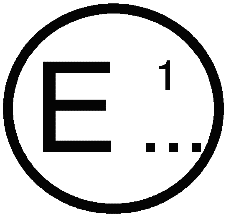 Направленное:Название административного органа:.............................................................................................................................................................................................Номер прогонаСпецификацияСЭИШ 
(1-е
испытание)Потенциальная шинаПотенциальная шинаСЭИШ 
(2-е 
испытание)123456Среднее
значение Стандартное 
отклонениеКР, %<6%Аттестация СЭИШ(СЭИШ) ≤ 5%Средн.
СЭИШИндекс 
эффективности на снегу1,00